新 书 推 荐中文书名：《剁剁大厨在武汉》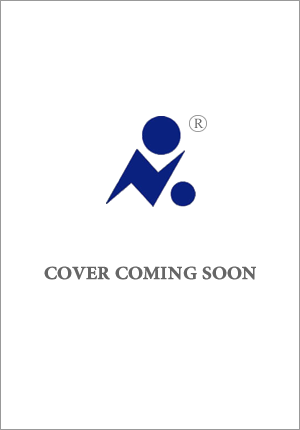 英文书名：CHOP CHOP CHEF IN WUHAN作    者：Ying Chang Compestine出 版 社：Houghton Mifflin Harcourt代理公司：Trident/ANA/Emily Xu页    数：240页出版时间：2022年春季代理地区：中国大陆、台湾审读资料：电子稿类    型：7-12岁少年文学/现实题材内容简介：就像艾伦·格拉茨（Alan Gratz）的畅销小说《难民》一样，《剁剁大厨在武汉》有着极高的儿童吸引力，同时也探讨了几个重要的全球社会问题：最黑暗的时代可以让人们展现出最美好的一面，无论事情变得多么糟糕，每个人的行动都有做出改变的能力，最重要的是，孩子们可以在世界上产生重大影响。十三岁的小玲十分难过悲痛，她的母亲刚刚去世，并且她在学校里被孤立霸凌。因此她试图在做饭的爱好和与网友玩电脑游戏中找到慰藉。当她的父亲，一位知名医生，在治疗病人时感染了新型冠状病毒，小玲不得不在隔离中的城市武汉独自面对生活中的种种难题。小玲十分想为大家尽自己的一份力，她成立了一个志愿者小组。他们在一款多人电子游戏“剁剁大厨”上练习烹饪，并利用所学的做饭技巧帮助成年厨师们为医务人员烹饪。当小玲成为马大厨的副手时，她学到了更多的烹饪技巧，以及将食材作为治疗药物的中医原理。当马大厨受伤时，小玲带领她的团队主管一个烹饪站点。他们在那里烹饪在“剁剁大厨”中练习过的食谱，并穿着自制的防护装备、护目镜、口罩和雨衣在城市里四处冒险，为有需要的人们运送食物。小玲能成功避免感染病毒，赢得同龄人的尊重，并用她的治疗食物帮助她父亲康复吗？书中包含“中国美食之都”武汉的传统特色食谱，作者张瀛也在她的社交媒体平台上分享了许多的令人垂涎欲滴的创意美食。作者简介：张瀛（Ying Chang Compestine）是在亚洲文化和烹饪方面的国家权威，获奖作家，以及广受欢迎的演说家和教育家，曾任Martha Stewart's Whole Living杂志的美食编辑。她是一位才华横溢的作家，著有20本书，其中包括一本广受赞誉的小说Revolution is Not a Dinner Party,该书获得了30多项国家级大奖，并已被列入全球多所学校的教学大纲。她是凤凰卫视广受欢迎的烹饪节目New Ideas for Delicious Meals的主持人。张瀛本科毕业于华中师范大学英语专业，随后在科罗拉多大学获得了社会学硕士学位。她对烹饪的浓厚兴趣使她把美食融入了她的所有作品中——包括烹饪书、小说和绘本。她与丈夫和儿子生活在加利福尼亚州。她的网站：www.yingc.com 里面有许多电视节目、厨艺真人秀、采访等视频、音频资料。谢谢您的阅读！请将回馈信息发至：徐书凝 (Emily Xu)安德鲁﹒纳伯格联合国际有限公司北京代表处北京市海淀区中关村大街甲59号中国人民大学文化大厦1705室, 邮编：100872电话：010-82449325传真：010-82504200Email: Emily@nurnberg.com.cn网址：www.nurnberg.com.cn微博：http://weibo.com/nurnberg豆瓣小站：http://site.douban.com/110577/微信订阅号：ANABJ2002